ПРИКАЗг. Якутскот «09» 03 2016 г. 	                                  			 № 01-10/ 141§Об усилении пожарной безопасности в образовательных учреждениях городского округа «город Якутск»В целях обеспечения безопасности, сохранения жизни и здоровья воспитанников и обучающихся образовательных учреждениях, во исполнение приказа Министерства образования Республики Саха (Якутия) от 24.02.2016 года № 01/16/604 «О дополнительных мерах по противодействию пожарам», приказываю:Руководителям образовательных учреждений городского округа «город Якутск»:Организовать проведение с обучающимися и воспитанниками классные часы, беседы, по вопросам пожарной безопасности, о правилах поведения в случае пожара;Провести ревизию документации, направленную на организацию пожарной безопасности в учреждении (инструкции, информационные материалы и др.);Провести рейды по очистке кабинетов, кладовых, подсобных помещений, лестничных клеток, тамбуров запасных выходов от посторонних предметов;Проверить исправность на дверях запасных выходов легко открываемых изнутри запоров, наличие и исправность устройств для самозакрывания дверей, наличие и целостность уплотнителей в притворах дверей; Проверить исправность первичных средств пожаротушения и средств индивидуальной защиты органов дыхания и зрения;Проверить исправность систем автоматической пожарной сигнализации, систем оповещения управления эвакуацией в случае пожара;Проверить исправность электропровод и электрооборудования;Строго соблюдать установленный противопожарный режим, не допускать курение и применения открытого огня в помещениях и на территории образовательного учреждения;Проведение указанных мероприятий и устранение выявленных нарушений требований пожарной безопасности, организовать не позднее 31 марта 2016 года; По возникающим вопросам обращаться в отдел по делам гражданской обороны, пожарной и антитеррористической безопасности Управления образования городского округа «город Якутск», контактный телефон 32-41-64.Контроль за исполнением настоящего приказа возложить на начальника отдела по делам гражданской обороны, пожарной и антитеррористической безопасности Затеева Е. О.Начальник                                          п/п                                   Петров В. В.С приказом ознакомлен:                                                           Затеев Е. О.УПРАВЛЕНИЕОБРАЗОВАНИЯОКРУЖНОЙ АДМИНИСТРАЦИИ
ГОРОДА ЯКУТСКА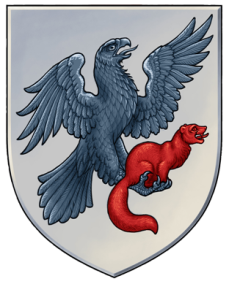 ДЬОКУУСКАЙ  КУОРАТУОКУРУГУН ДЬАҺАЛТАТЫН YӨРЭХХЭ УПРАВЛЕНИЕТА